-------------------------------------------------------------------------------------------------------------------------------------------------------------------------------------------- 31000 Osijek, Ulica cara Hadrijana 10  +385 31 321 700 ▪ helpdesk@foozos.hr ▪ www.foozos.hr  OIB: 28082679513 ▪ MB: 1404881 ▪ IBAN: HR0823600001103081122InstitucijaAdresa i gradTitula zvanjeIme i prezimeMemorandum 2Lorem ipsum dolor sit amet, consectetur adipiscing elit, sed do eiusmod tempor incididunt ut labore et dolore magna aliqua. Ut enim ad minim veniam, quis nostrud exercitation ullamco laboris nisi ut aliquip ex ea commodo consequat. Duis aute irure dolor in reprehenderit in voluptate velit esse cillum dolore eu fugiat nulla pariatur. Excepteur sint occaecat cupidatat non proident, sunt in culpa qui officia deserunt mollit anim id est laborum.Srdačan pozdrav,Titula zvanjeIme i prezime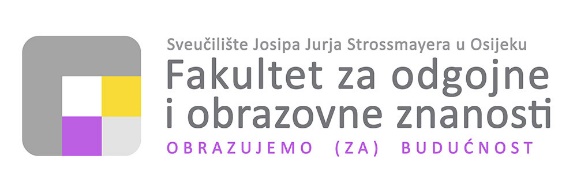 